		      		   บันทึกข้อความ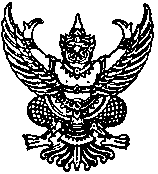 ส่วนราชการ   คณะกรรมการฯ							 	                   .                                                                                               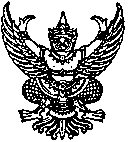 ที่    กษ 0612/			                    วันที่         พฤษภาคม  2562                                .                                                       เรื่อง   	สรุปผลการจัดซื้อครุภัณฑ์ จำนวน 12 รายการ โดยวิธีประกวดราคาอิเล็กทรอนิกส์                       .                      เรียน  ผอ.สทช. ผ่าน ฝ่ายจัดซื้อ กลุ่มบริหารชีวภัณฑ์		ตามประกาศสำนักเทคโนโลยีชีวภัณฑ์สัตว์ กรมปศุสัตว์ เลขที่ eb-44/2562  ลงวันที่ 3 เมษายน 2562 เรื่อง ประกวดราคาซื้อครุภัณฑ์ จำนวน 12 รายการ ด้วยวิธีประกวดราคาอิเล็กทรอนิกส์    วงเงินประมาณการ 549,650.- บาท (ห้าแสนสี่หมื่นเก้าพันหกร้อยห้าสิบบาทถ้วน) โดยใช้เงินทุนหมุนเวียนเพื่อผลิตวัคซีนจำหน่ายประจำปีงบประมาณ 2562  		กำหนดยื่นข้อเสนอและใบเสนอราคาในวันที่ 22 เมษายน 2562 ระหว่างเวลา 08.30 น. ถึง 16.00 น. และตรวจสอบเอกสารการเสนอราคา เมื่อวันที่ 23 เมษายน 2562		มีผู้เข้าดาวน์โหลดเอกสารประกวดราคาอิเล็กทรอนิกส์ จำนวน 35 ราย และมีผู้ยื่นข้อเสนอราคาจำนวน 8 ราย ดังนี้ ห้างหุ้นส่วนจำกัด ที.ซี.สถาพร กรุ๊ปบริษัท จรัญเอสโซซิเอส จำกัดบริษัท กิบไทย จำกัดบริษัท แบงเทรดดิ้ง 1992 จำกัดบริษัท เคโมไซเอนซ์ (ประเทศไทย) จำกัดบริษัท ไบโอเทค แอนด์ ไซแอนทิฟิค จำกัดบริษัท ทีแอนด์เอ็น เมดิคอล เทรดดิ้ง จำกัดบริษัท วินเนอร์วิชั่น จำกัดคณะกรรมการฯ ได้ตรวจสอบคุณสมบัติของผู้ยื่นข้อเสนอราคาทุกรายแล้ว ไม่ปรากฏว่าผู้ยื่นข้อเสนอราคาแต่ละรายเป็นผู้มีผลประโยชน์ร่วมกันกับผู้เสนอราคารายอื่น และมิได้กระทำการอันเป็นการขัดขวางการแข่งขันราคาอย่างเป็นธรรมตามระเบียบฯ ว่าด้วยการจัดซื้อจัดจ้างและการบริหารพัสดุภาครัฐ พ.ศ.2560 ข้อ 4  และผู้เสนอราคาต้องไม่เป็นผู้ที่ถูกระบุชื่อไว้ในบัญชีรายชื่อผู้ทิ้งงานของทางราชการและได้แจ้งเวียนชื่อแล้ว และจากการตรวจสอบเอกสารส่วนที่ 1 และ 2 พบว่าบริษัท จรัญเอสโซซิเอท จำกัด ไม่ผ่านข้อเสนอทางด้านเทคนิค คณะกรรมการฯ จึงไม่พิจารณาข้อเสนอด้านราคา ดังนั้น จึงมีผู้เข้ายื่นข้อเสนอด้านราคารวม 7 รายมีรายละเอียดการเสนอราคา ดังนี้					           - 4 –2.  การต่อรองราคา   คณะกรรมการฯ ได้ทำการต่อรองราคาเฉพาะรายการที่ 9 และ 10 เนื่องจากเป็นรายการที่มีผู้ยื่นข้อเสนอผ่านการคัดเลือกเพียงรายเดียว ตามหนังสือลงวันที่   พฤษภาคม 2562 ผู้เสนอราคาขอยืนยันราคาเดิม ตามหนังสือลงวันที่                    และ วันที่                 ตามลำดับ3. สรุปผลการจัดซื้อ          						 - 5 –      	สำหรับรายการที่ 3 มีผู้ยื่นเสนอราคาเท่ากัน 2 รายการ คือ หจก.ที.ซีสถาพร และ บ.เคโมไซเอนซ์ ฯ จก. แต่เนื่องจาก หจก. ทีซี. สถาพร ได้ยื่นเสนอราคาเข้าสู่ระบบก่อน บ.เคโมไซเอนซ์ ฯ จก. คณะกรรมการฯ จึงเห็นควรรับราคาจากผู้เสนอราคารายดังกล่าว- 6 –รวมจัดซื้อครุภัณฑ์  12  รายการ  เป็นเงินทั้งสิ้น 524,638.98 บาท (ห้าแสนสองหมื่นสี่พันหกร้อยสามสิบแปดบาทเก้าสิบแปดสตางค์) ต่ำกว่าวงเงินประมาณการ 25,011.02 บาท (549,650 – 524,638.98) หรือ 4.55 % โดยกำหนดส่งมอบภายใน 90 วัน และกำหนดยืนราคา 120 วัน		จึงเรียนมาเพื่อโปรดพิจารณา						      (ลงชื่อ)………............………………..…ประธานกรรมการ							          (นายอนันต์  ท้าวเพชร)(ลงชื่อ)…………………………............. กรรมการ							         (นายธวัชชัย  ปัจฉานุกูล)(ลงชื่อ)…………………….............…….กรรมการ							        (นายดิถี  ประเสริฐสุวรรณ)รายการการต่อรองราคาครั้งที่ 1การต่อรองราคาครั้งที่ 1การต่อรองราคาครั้งที่ 2รายการผู้เสนอราคาผลการต่อรองราคาการต่อรองราคาครั้งที่ 29. เครื่องชั่งไฟฟ้าชนิดตัวเลข ขนาด 300 กิโลกรัม จำนวน 1 เครื่องหจก.ที.ซีสถาพรยืนยันราคาเดิมไม่ดำเนินการ10. ตะเกียงแก๊สบุนเสนแบบจุดติดอัตโนมัติ (Automatic Bunsen Burner) จำนวน 2 อันบ.เคโมไซเอนซ์ ฯ จก.ยืนยันราคาเดิมไม่ดำเนินการรายการวงเงินประมาณการราคาต่อหน่วยผู้เสนอราคาได้เป็นเงิน(สูง) ต่ำกว่าวงเงิน(สูง) ต่ำกว่า (ต่อหน่วย)1. เครื่องช่วยดูดจ่ายสาร    ละลายชนิดไร้สาย จำนวน 1 อัน10,000.-10,000.-บ.กิบไทย จก.9,500500.-500.-(5 %)2. อุปกรณ์ดูดจ่ายสารละลาย ขนาด 100-1000 ไมโครลิตร จำนวน 2 อัน25,680.-12,840.-บ.เคโมไซเอนซ์ ฯ จก.25,680.-เท่าวงเงิน3. อุปกรณ์ดูดจ่ายสารละลาย ขนาด 2-20 ไมโครลิตร จำนวน 1 อัน12,840.-12,840.-หจก.ที.ซีสถาพร12,840.-เท่าวงเงิน4. อุปกรณ์ดูดจ่ายสารละลาย ขนาด 20-200 ไมโครลิตร จำนวน 2 อัน25,680.-12,840.-หจก.ที.ซีสถาพร18,832.-6,848.-.-3,424.-(26.66 %)รายการวงเงินประมาณการราคาซื้อครั้งสุดท้ายต่อหน่วย(ราคาสืบทราบ)ผู้เสนอราคาได้เป็นเงิน(สูง) ต่ำกว่าวงเงิน(สูง) ต่ำกว่า (ต่อหน่วย) 5. อุปกรณ์ดูดจ่ายสารละลาย ขนาด 0.1-100 มิลลิลิตร จำนวน 2 อัน29,960.-14,980.-บ.เคโมไซเอนซ์ ฯ จก.29,960.-เท่าวงเงิน6. อุปกรณ์ดูดจ่ายสารละลายอัตโนมัติสำหรับไปเปต จำนวน 5 อัน85,000.-17,000.-บ.ไบโอเทค แอนด์ไซแอนทิฟิค83,046.981,953.02390.60(2.29 %)7. อุปกรณ์ดูดจ่ายสารละลายชนิดปรับปริมาตร ขนาด 100-1000 ไมโครลิตร จำนวน 1 อัน17,655.-17,655.-หจก.ที.ซีสถาพร9,6308,025.-8,025.-(45.45 %)8. อุปกรณ์ดูดจ่ายสารละลายชนิดปรับปริมาตร ขนาด 1-10 มิลลิลิตร จำนวน 1 อัน17,655.-17,655.-บ. แบงเทรดดิ้ง 1992 จก.17,655.-เท่าวงเงิน9. เครื่องชั่งไฟฟ้าชนิดตัวเลข ขนาด 300 กิโลกรัม จำนวน 1 เครื่อง23,200.-23,200.-หจก.ที.ซีสถาพร19,795.-3,405.-3,405.-(14.68 %)10. ตะเกียงแก๊สบุนเสนแบบจุดติดอัตโนมัติ (Automatic Bunsen Burner) จำนวน 2 อัน49,220.- 24,610.-บ.เคโมไซเอนซ์ ฯ จก.47,080.-2,140.-1,070.-(4.34 %)11. อุปกรณ์ดูดจ่ายสารละลายแบบไฟฟ้าชนิด 8 ช่อง ขนาด 100-1,200 ไมโครลิตร จำนวน 2 อัน72,760.-36,380.-บ.เคโมไซเอนซ์ ฯ จก.70,620.-2,140.-1,070.-(2.94 %)12. อ่างน้ำควบคุมอุณหภูมิขนาดความจุไม่น้อยกว่า 45 ลิตร จำนวน 1 เครื่อง180,000.-180,000.-บ. แบงเทรดดิ้ง 1992 จก.180,000.-เท่าวงเงิน